Экологические  эксперименты с детьмиМастер-класс: «Камни»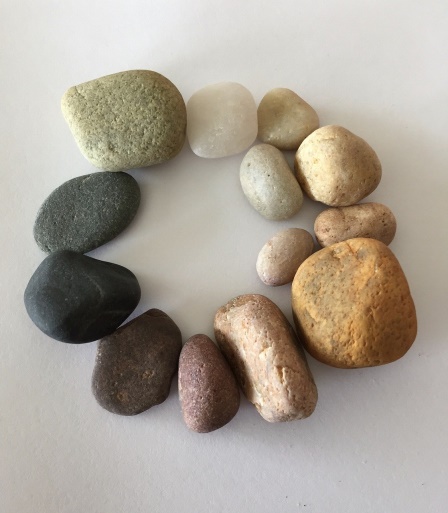 Опыт №1  Какими бывают камни.  Определить цвет камня(серый, коричневый, белый, красный, синий и т. д.).Вывод: камни по цвету и форме бывают разные Опыт №2 Определение размера.Одинакового размера ли ваши камни?  Вывод: камни бывают разных размеров. Опыт №3 Определение характера поверхности.Мы сейчас по очереди погладим каждый камушек. Поверхность у камней одинаковая или разная? Какая? (Дети делятся открытиями.) Попросите показать самый гладкий камень и самый шершавый.
Вывод: камень может быть гладким и шероховатым. Опыт №4 Определение твердости камняПредложите  взять в одну руку камень, а в другую – пластилин. Сожмите обе ладони. Что произошло с камнем, а что с пластилином? Почему?Вывод: камни - твёрдыеОпыт №5 Рассматривание камней через лупу.Предложите рассмотреть камни через лупу: что интересного? (Крапинки, дорожки, углубления, ямочки, узоры и т.д.). Опыт №6  Определение веса.Дети по очереди держат камни в ладошках и определяют самый тяжелый и самый легкий камень.Вывод: камни по весу бывают разные: легкие, тяжелые.Опыт № 10  Определение температуры.Среди своих камней нужно найти самый теплый и самый холодный камень. (Попросите показать теплый, затем холодный камень и предложите согреть холодный камень.)       Вывод: камни могут быть теплые и холодные.Опыт 11. Тонут ли камни в воде?Дети берут банку с водой и осторожно кладут один камень в воду. Наблюдают. Делятся результатом опыта. Воспитатель обращает внимание на дополнительные явления – по воде пошли круги, цвет камня изменился, стал более ярким. Вывод: камни тонут в воде, потому что они тяжелые, и плотные. 
